Angaben für das Schuljahr  -   2021 / 2022  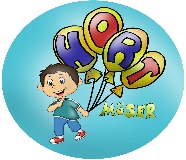 (bitte in Druckbuchstaben ausfüllen! Für Anmerkungen die Rückseite nutzen)Sonstige Mitteilungen:(z.B. weiter Telefonnumern)        Name des KindesGeburtsdatumStraße/ Hausnr.WohnortKrankenversichert über welches ElternteilKrankenversichert über welches ElternteilAllergien/ Krankheitenggf. Maßnahmen- bitte Bescheinigungen beifügenAllergien/ Krankheitenggf. Maßnahmen- bitte Bescheinigungen beifügenAllergien/ Krankheitenggf. Maßnahmen- bitte Bescheinigungen beifügenFotoerlaubnis (für Presse, Portfolio, Aushänge am und im Hort)Ja, mein Kind darf fotografiert werden                        Nein, mein Kind darf nicht fotografiert werdenMein Kind darf auf Fotos als „Beiwerk“ in anderen Portfolios auftauchenMutterVaterNameAdresseTelefonnummer privatTelefonnummer dienstlichE-Mail AdresseBei wem liegt das Sorgerecht?-falls alleiniges: Bescheinigung notwendig□□Dauervollmacht – HeimkommenDauervollmacht – HeimkommenBus -um    □                           nach:___________________________________________      oder  □                           □ falls Bus verpasst dann darf mein Kind mit dem späteren Bus fahren, (Bitte beachten Sie den Busfahrplan des PNV)Geht allein-Täglich um_____________(Wir als Sorgeberechtigte bestätigen, dass unser Kind s.o. in den selbstständigen und gefahrlosen Nachhauseweg eingewiesen ist.)Dauerhaft AbholberechtigteDauerhaft AbholberechtigteDauerhaft AbholberechtigteName VornameGeburtsdatum